Formulaire de proposition de communication – SfaxForward Workshop 1 : 08-09 Février 2021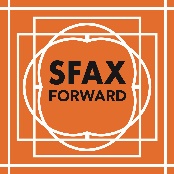 Le formulaire de proposition de communication est à envoyer avant le 15 janvier 2021 à l’adresse suivante : sfaxforward@gmail.com1. Informations personnelles :Nom, Prénom : Institution de rattachement : Laboratoire : Discipline : Statut / Fonction : Mail de contact : 2. Titre de la communication :3. Résumé de la communication en quelques lignes :